Проект планировки территории муниципального образования 
"Город Архангельск" в границах ул. Розы Люксембург, 
просп. Новгородского, ул. Северодвинской и просп. Ломоносова 
площадью 3,0818 гаПОЯСНИТЕЛЬНАЯ ЗАПИСКА1. Положение о характеристиках планируемого развития территории, 
в том числе о плотности и параметрах застройки территории, о характеристиках объектов капитального строительства и необходимых для функционирования таких объектов и обеспечения жизнедеятельности граждан объектов коммунальной, транспортной и социальной инфраструктур Общие положенияПроект планировки территории в Ломоносовском территориальном округе г. Архангельска, в границах ул. Розы Люксембург, 
просп. Новгородского, ул. Северодвинской и просп. Ломоносова, площадью 3,0818 га разработан проектной организацией ИП Нечаева Л.Н.Основанием для разработки проекта являются:Техническое задание на подготовку проекта планировки территории 
в Ломоносовском территориальном округе г. Архангельска, в границах ул. Розы Люксембург, просп. Новгородского, ул. Северодвинской и просп. Ломоносова, площадью 3,0818га (далее – проект планировки территории);распоряжение Главы муниципального образования "Город Архангельск" от 11 апреля 2019 года № 1045р;проект выполнен в соответствии с:Градостроительным кодексом Российской Федерации;Земельным кодексом Российской Федерации;СП 42.13330.2016 "Градостроительство. Планировка и застройка городских и сельских поселений. Актуализированная редакция СНиП 2.07.01-89*";генеральным планом муниципального образования "Город Архангельск", утвержденным постановлением министерства строительства и архитектуры Архангельской области от 2 апреля 2020 года № 37-п;Правилами землепользования и застройки муниципального образования "Город Архангельск", утвержденные постановлением министерства строительства и архитектуры Архангельской области от 29 сентября 2020 года № 68-п; проектом планировки центрального района муниципального образования "Город Архангельск", утвержденного распоряжением мэра города Архангельска от 20 декабря 2013 года № 4193р;местными нормативами градостроительного проектирования утвержденные решением Архангельской городской Думы от 20 сентября 
2017 года № 567; СанПиН 2.2.1/2.1.1.1200-03 "Санитарно-защитные зоны и санитарная классификация предприятий, сооружений и иных объектов";иными законами и нормативными правовыми актами, Российской Федерации, Архангельской области, муниципального образования "Город Архангельск".Согласно техническому заданию на подготовку в Ломоносовском территориальном округе г. Архангельска, в границах ул. Розы Люксембург, просп. Новгородского, ул. Северодвинской и просп. Ломоносова, площадью 3,0818 га проект разрабатывается в один этап.Целями разработки проекта являются:размещение многоквартирного жилого дома;пристройка и надстройка здания торгового назначения по ул. Розы Люксембург, д. 26, корп. 1 на проекте планировки Центрального района;определение параметров функциональных зон и объектов жилищного строительства, отдыха и социального обслуживания населения с учетом размещаемого здания.Проект планировки определяет:концепцию архитектурно-пространственного развития проектируемой территории;параметры застройки;организацию улично-дорожной сети и транспортного обслуживания;развитие системы социального обслуживания, инженерного оборудования и благоустройства, развитие рекреационных территорий 
и системы озеленения.Графические материалы разработаны с использованием сведений 
из информационной системы обеспечения градостроительной деятельности на территории муниципального образования "Город Архангельск" М 1:500, предоставленной заказчику департаментом градостроительства в бумажном 
и электронном виде.Основная (утверждаемая) часть проекта планировки территории включает в себя: положение о характеристиках планируемого развития территории, в том числе о плотности и параметрах застройки территории, о характеристиках объектов капитального строительства и необходимых для функционирования таких объектов и обеспечения жизнедеятельности граждан объектов коммунальной, транспортной и социальной инфраструктур;положения об очередности планируемого развития территории, содержащие этапы проектирования, строительства объектов капитального строительства и этапы строительства, необходимые для функционирования таких объектов и обеспечения жизнедеятельности граждан объектов коммунальной, транспортной, социальной инфраструктур;чертеж границ зон планируемого размещения объектов капитального строительства (лист 21.012-ППТ-ГЧ1-2).Градостроительная ситуацияПроектируемая территория расположена на правом берегу реки Северной Двины, в юго-восточной части Центрального  района города Архангельска. Территория в границах разработки проекта планировки составляет 3,0818 га.Границами разработки проекта планировки являются: с северо-восточной стороны – просп. Новгородский;с северо-западной стороны – ул. Розы Люксембург;с юго-западной стороны – просп. Ломоносова;с юго-восточной стороны – ул. Северодвинская.Проектируемая территория является центром города, на данный момент активно развивается и имеет хорошо сформировавшуюся систему магистральных улиц и транспортных связей с другими частями города 
и загородными территориями, а также развитую инфраструктуру и сферу обслуживания населения.Планировочная структура и архитектурно-пространственное решение проекта планировки разработаны в соответствии с общими принципами, заложенными в генеральном плане муниципального образования "Город Архангельск" и учитывает основные положения проекта планировки Центрального района муниципального образования "Город Архангельск" 
от 20 декабря 2013 года.В основу предлагаемого градостроительного решения заложены следующие основные принципы:рациональная планировочная организация территории;создание условий для благоприятной экологической среды жизнедеятельности;создание законченных ансамблей застройки и системы композиционных акцентов;сохранение существующей планировочной застройки и системы композиционных акцентов;организация транспортных и пешеходных потоков.Архитектурно-планировочное решение проектируемого района выполнено с учетом существующей ситуации. В настоящее время исследуемая территория, относящаяся 
к Центральному району, хаотично застроена ветхими деревянными домами 
и хозяйственными постройками.В корректировке проекта планировки закладываются следующие принципы:повышение уровня урбанизации квартала;формирование системы обслуживающих и деловых центров на основных планировочных направлениях и композиционных узлах;формирование системы пешеходных зон в районе жилой застройки.Традиционно сложившееся зонирование и структура района получают свое дальнейшее развитие в рамках утвержденного Генерального плана муниципального образования "Город Архангельск".Проектом предполагается организация внутренних пешеходных связей 
и внутридворовых проездов, обслуживающих многоэтажный жилой дом, предполагаемый к размещению на проекте планировки.1.3. Положения о размещении объектов капитального строительства1.3.1. Размещение объектов федерального и регионального значенияНа территории проектирования отсутствуют зоны планируемого размещения объектов федерального и регионального значения1.3.2. Размещение объектов местного значенияАдреса существующих объектов капитального строительства:просп. Новгородский, 29 – 1-этажное административное здание;ул. Розы Люксембург, 26 – 2-этажное здание административного назначения;ул. Розы Люксембург, 26, корп. 1– 1-этажное здание административного назначения;ул. Розы Люксембург, 24 – 2-этажное административное здание;просп. Ломоносова, 58 – 4-этажное административное здание;просп. Ломоносова, 58, корп. 1 – 5-этажное административное здание;просп. Ломоносова, 58, корп.1, стр.1 – 3-этажное административное здание;ул. Северодвинская, 25, корп. 1 – 2-этажное административное здание;ул. Северодвинская, 23 – 3-этажный жилой дом;ул. Северодвинская, 25, корп. 1, стр. 4 – 1-этажный хозяйственный корпус;просп. Ломоносова, 58, корп. 1, стр. 2, стр. 3 – здания хозяйственного назначения.На территории проектирования предполагается размещение многоэтажного жилого дома. Площадь предполагаемого участка 
S уч. =11 715 м².Общая площадь здания составляет не более 51 000 м², включая подземную часть здания, площадь которой составляет ориентировочно 
6 300 м2; предельная этажность – согласно градостроительным регламентам муниципального образования "Город Архангельск".Согласно Правилам землепользования и застройки  муниципального образования "Город Архангельск" в границы проектируемой территории попадает одна зона – зона смешанной и общественно-деловой застройки (кодовое обозначение – О1-1), зона транспортной инфраструктуры (кодовое обозначение – Т).Основные виды разрешенного использования: для индивидуального жилищного строительства (2.1);малоэтажная многоквартирная жилая застройка (2.1.1);среднеэтажная жилая застройка (2.5);многоэтажная жилая застройка (высотная застройка) (2.6);бытовое обслуживание (3.3);здравоохранение (3.4); образование и просвещение (3.5);обеспечение внутреннего правопорядка (8.3);культурное развитие (3.6); деловое управление(4.1); магазины (4.4);банковская и страховая деятельность (4.5); общественное питание (4.6); гостиничное обслуживание (4.7);развлечения (4.8);служебные гаражи (4.9); отдых (рекреация) (5.0); благоустройство территории (12.0.2).Условно разрешенные виды использования:хранение автотранспорта (2.7.1);религиозное использование (3.7);объекты торговли (торговые центры, торгово-развлекательные центры (комплексы) (4.2);коммунальное обслуживание (3.1);рынки (4.3);объекты дорожного сервиса (4.9.1);спорт (5.1);причалы для маломерных судов (5.4);производственная деятельность (6.0);водный транспорт (7.3);земельные участки (территории) общего пользования(12.0).Основные виды разрешенного использования зоны Т:  транспорт (7.0);объекты дорожного сервиса (4.9.1);служебные гаражи (4.9);отдых (рекреация) (5.0);благоустройство территории (12.0.2);Условно разрешенные виды использования:коммунальное обслуживание (3.1);Обеспечение внутреннего правопорядка (8.3).В соответствии с Картой границ зон с особыми условиями использования территории муниципального образования "Город Архангельск" по условиям охраны объектов культурного наследия разрабатываемая проектом территория входит в границу исторической части города (21.012-ППТ-ГЧ2-6, 21.012-ППТ-ГЧ2-7), а также в зоны регулируемой застройки и хозяйственной деятельности 2 и 3 типа (21.012-ППТ-ГЧ2-8).В границах подзоны ЗРЗ-2 устанавливаются следующие ограничения 
по высоте зданий и сооружений: уличный фронт – не выше , отдельные акценты – до , внутриквартальная застройка – не выше .Планируемые многоквартирные жилые дома располагаются за границами подзоны ЗРЗ-2.В границах проектирования расположена охранная зона объекта культурного наследия. Объект культурного наследия "Андреевская богодельня" расположен по адресу: г. Архангельск, просп. Ломоносова, д. 60. Планируемые многоквартирные жилые дома располагаются за границами охранной зоны указанного объекта культурного наследия.В соответствии с Картой с особыми условиями использования территории, разрабатываемая проектом территория входит в границу третьего пояса санитарной охраны источника водоснабжения. Мероприятия по второму и третьему поясам ЗСО поверхностных источников водоснабжения 
в соответствии с СанПиН 2.1.4.1110-02: 1) выявление объектов, загрязняющих источники водоснабжения, 
с разработкой конкретных водоохранных мероприятий, обеспеченных источниками финансирования, подрядными организациями и согласованных 
с центром государственного санитарно-эпидемиологического надзора;2) регулирование отведения территории для нового строительства жилых, промышленных и сельскохозяйственных объектов, а также согласование изменений технологий действующих предприятий, связанных с повышением степени опасности загрязнения сточными водами источника водоснабжения;3) недопущение отведения сточных вод в зоне водосбора источника водоснабжения, включая его притоки, не отвечающих гигиеническим требованиям к охране поверхностных вод;4) все работы, в том числе добыча песка, гравия, дноуглубительные, 
в пределах акватории ЗСО допускаются по согласованию с центром государственного санитарно-эпидемиологического надзора лишь 
при обосновании гидрологическими расчетами отсутствия ухудшения качества воды в створе водозабора;5) использование химических методов борьбы с эвтрофикацией водоемов допускается при условии применения препаратов, имеющих положительное санитарно-эпидемиологическое заключение государственной санитарно-эпидемиологической службы Российской Федерации;6) при наличии судоходства необходимо оборудование судов, дебаркадеров и брандвахт устройствами для сбора фановых и подсланевых вод и твердых отходов; оборудование на пристанях сливных станций и приемников для сбора твердых отходов.Планируемые многоквартирные жилые дома не нарушают сохранившуюся характерную историческую и существующую застройку.1.4. Сведения по обеспечению объектов коммунальной инфраструктуройОтведенная территория обеспечена всеми необходимыми объектами инфраструктуры. В непосредственной близости от территории проходят магистральные сети водопровода, канализации, теплоснабжения, ливневой канализации, электроснабжения, связи.Проектной документацией на многоэтажный жилой дом будет предусмотрено подключение объекта строительства к городским сетям электричества, теплоснабжения, водоснабжения, связи и водоотведения. Подключение будет выполнено в соответствии с договором технологического подключения.1.5. Транспортные условияТранспортная доступность к отведенной территории осуществляется 
по магистральной улице общегородского значения – просп. Ломоносова и магистральной улице районного значения – просп. Обводный канал. Обслуживание пассажирского потока на данной территории осуществляется несколькими маршрутами автобусов и такси.В непосредственной близости с территорией проектирования 
на просп. Ломоносова расположена остановка общественного транспорта, 
и наземный пешеходный переход.Мероприятия по развитию транспортной инфраструктуры:строительство площадок для парковки машин планируемого жилого фонда;создание системы основных пешеходных направлений;дорожные одежды улично-дорожной сети предусмотрены капитального типа с асфальтобетонным покрытием.Согласно статье 22 Правил землепользования и застройки городского округа "Город Архангельск", утвержденных постановлением министерства строительства и архитектуры Архангельской области от 6 апреля 2021 года №14-п на каждые 240 м² общей площади жилых помещений необходимо принимать 1 парковочное машино-место. Таким образом, для жилого дома необходимо 120 парковочных машино-мест.На участке, выделенном для проектирования жилого дома, предусмотрено размещение 96 машино-мест, 55 машино-мест проектируется 
в подземном паркинге. Общее количество парковок для проектируемого здания составляет 151 парковочное место.Расчеты по обеспеченности территории парковочными машино-местами сведены в таблицу № 1.                                                                                                                                                       Таблица № 1Требуемое количество машино-мест для проектируемого многоэтажного жилого дома проектом обеспечивается.В квартале, выделенном для корректировки проекта планировки территории, расположено большое количество общественно-деловой застройки. Требуемое количество парковок для общественно-деловой застройки составляет 57 штук (таблица № 4). Всего на территории проектирования запроектировано 59 парковочных машино-мест для общественно-деловой застройки. 1.6. Объекты социальной инфраструктурыПроектируемая территория расположена в развитом центре города 
со сложившейся социальной инфраструктурой. В непосредственной близости от территории расположены продовольственные и промтоварные магазины. 
В пешеходной доступности расположен торговый центр "Час-пик", центральный рынок.В таблице № 2 приведены сведения о планируемой на будущее инфраструктуре (расчет на 955 человек). Обоснование соответствия планируемых параметров обеспеченности объектами социальной инфраструктуры, а также фактическая обеспеченность объектами инфраструктуры, приведены в Томе 2 проекта "Материалы по обоснованию проекта планировки территории".Таблица № 2_________* Нормы расчета учреждений, организаций и предприятий обслуживания приняты  по Приложению Д СП 42.13330.2016 "Градостроительство. Планировка и застройка городских и сельских поселений. Актуализированная редакция СНиП 2.07.01-89*", а также (**) согласно местным нормам градостроительного проектирования, утвержденным решением Архангельской городской Думы от 20 сентября 2017 года № 567.Детские дошкольные учреждения. Ближайшие существующие дошкольные учреждения в радиусе 300 м  располагаются по адресу:Детский сад № 77 "Морошка" по просп. Новгородскому, д. 33, корп. 1 (вместимость – 279 мест, радиус доступности – 170 метров);Детский сад "Стрекоза" по просп. Ломоносова, д. 53 (радиус доступности – 70 метров);Детский сад № 117 "Веселые звоночки" по ул. Розы Люксембург, д. 27 (вместимость 299 мест, радиус доступности – 170 метров).Расчетные нормы по детским дошкольным учреждениям 
для проектируемой территории обеспечиваются.Общеобразовательные учреждения. Ближайшие общеобразовательные учреждения в радиусе 500 м располагаются по адресу:Гимназия № 21 по ул. Урицкого, 9 (вместимость 740 мест, радиус доступности 420 метров);Общеобразовательная школа № 9 по просп. Ломоносова, 80 (вместимость 474 места, радиус доступности 360 м).Расчетные нормы по образовательным учреждениям для проектируемой территории обеспечиваются.Продовольственные и непродовольственные товары. На проектируемой территории, а также на территории, соседней 
с проектируемой по ул. Северодвинской и по ул. Розы Люксембург 
в пешеходной доступности от вновь проектируемого здания, располагаются предприятия обслуживания первой необходимости: магазины продовольственных и непродовольственных товаров, аптеки (магазины сети "Магнит" и "Пятерочка"). В пешеходной доступности расположен торговый центр "Час-пик", центральный рынок. Расчетные нормы по торговым предприятиям для проектируемой территории обеспечиваются.Физкультурно-спортивные центры и Помещения для физкультурно-оздоровительных занятий.  Ближайшие физкультурно-оздоровительные центры располагаются по адресу:Фитнес-клуб F5 fitness, просп. Новгородский, д. 74 (радиус доступности составляет 520 м); Дворец спорта профсоюзов, просп. Чумбарова Лучинского, д. 1 (радиус доступности составляет 450 м).Расчетные нормы по физкультурно-спортивным центрам и помещениям для физкультурно-оздоровительных занятий для проектируемой территории обеспечиваются.Предприятия бытового обслуживания и связи.В шаговой доступности от территории проектирования располагаются предприятия бытового обслуживания: парикмахерские, ремонт обуви, химчистка, ремонт часов, ремонт цифровой техники, изготовление ключей, страхование. В ТРЦ "Час-пик", Морской речной вокзал по наб. Северной Двины, д. 26, в центре бытовых услуг по ул. Выучейского, д. 26, корп. 1, представлены перечисленные бытовые услуги.Расчетные нормы по предприятиям бытового обслуживания и связи 
для проектируемой территории обеспечиваются.Поликлиники и их филиалы. Поликлиника для взрослых № 2 по ул. Северодвинской, д. 16 (радиус доступности 85 метров);Детская поликлиника № 2 по просп. Ломоносова, д. 42 (радиус доступности 100 метров).Расчетные нормы по поликлиникам для проектируемой территории обеспечиваются.Согласно постановлению Правительства Архангельской области 
от 22 декабря 2020 года № 911-пп "Об утверждении территориальной программы государственных гарантий бесплатного оказания гражданам медицинской помощи в Архангельской области на 2021 год и на плановый период 2022 и 2023 годов" объем медицинской помощи в амбулаторных условиях, оказываемой с профилактическими и иными целями (включая посещения, связанные с профилактическими мероприятиями) – 0,657 посещения 
на 1 жителя в год. Таким образом, всего обращений жителей квартала в год 0.657 * 955 жителей = 627. В соответствии с приказом Министерства здравоохранения и социального развития Российской Федерации от 26 апреля 2012 года № 406н "Об утверждении Порядка выбора гражданином медицинской организации при оказании ему медицинской помощи в рамках программы государственных гарантий бесплатного оказания гражданам медицинской помощи" гражданин может выбрать любую медицинскую организацию для оказания первичной медицинско-санитарной помощи в амбулаторных условиях. Таким образом, жители квартала могут получить медицинское обслуживание в любой поликлинике города по своему выбору, включая поликлинику № 2, радиус доступности которой составляет 150 метров. Технико-экономические показатели территории, выделенной 
для проектирования, представлены в таблице № 3.Таблица № 3_________* Согласно приложению Б СП 42.13330.2016 коэффициент плотности застройки – это отношение площади всех этажей зданий и сооружений к площади квартала. Площадь этажей определяется по внешним размерам здания. Учитываются только надземные этажи.Площадь всех этажей всех зданий в квартале составляет 7 458 м². Таким образом, предельная площадь надземной части проектируемых зданий 
не должна превышать 44 932 м². В данную площадь включена поэтажная площадь всех надземных этажей многоэтажной жилой застройки – 44 100 м2, 
а также надстройка и расширение площади здания торгового назначения – 832 м2.Предельная суммарная поэтажная площадь всех этажей зданий и сооружений в квартале (существующих и проектируемых) составляет 7 458 м² + 44932 м2 = 52 390 м2. Таким образом, коэффициент плотности застройки квартала составляет 52 390 м² / 30818 м² = 1.7, что соответствует градостроительному регламенту муниципального образования "Город Архангельск".2. Положения об очередности планируемого развития территории, содержащие этапы проектирования, строительства объектов капитального строительства жилого назначения и этапы строительства, необходимые 
для функционирования таких объектов и обеспечения жизнедеятельности граждан объектов коммунальной, транспортной, социальной инфраструктурОчередность планируемого развития территории представлена в таблице № 4.Таблица № 4_________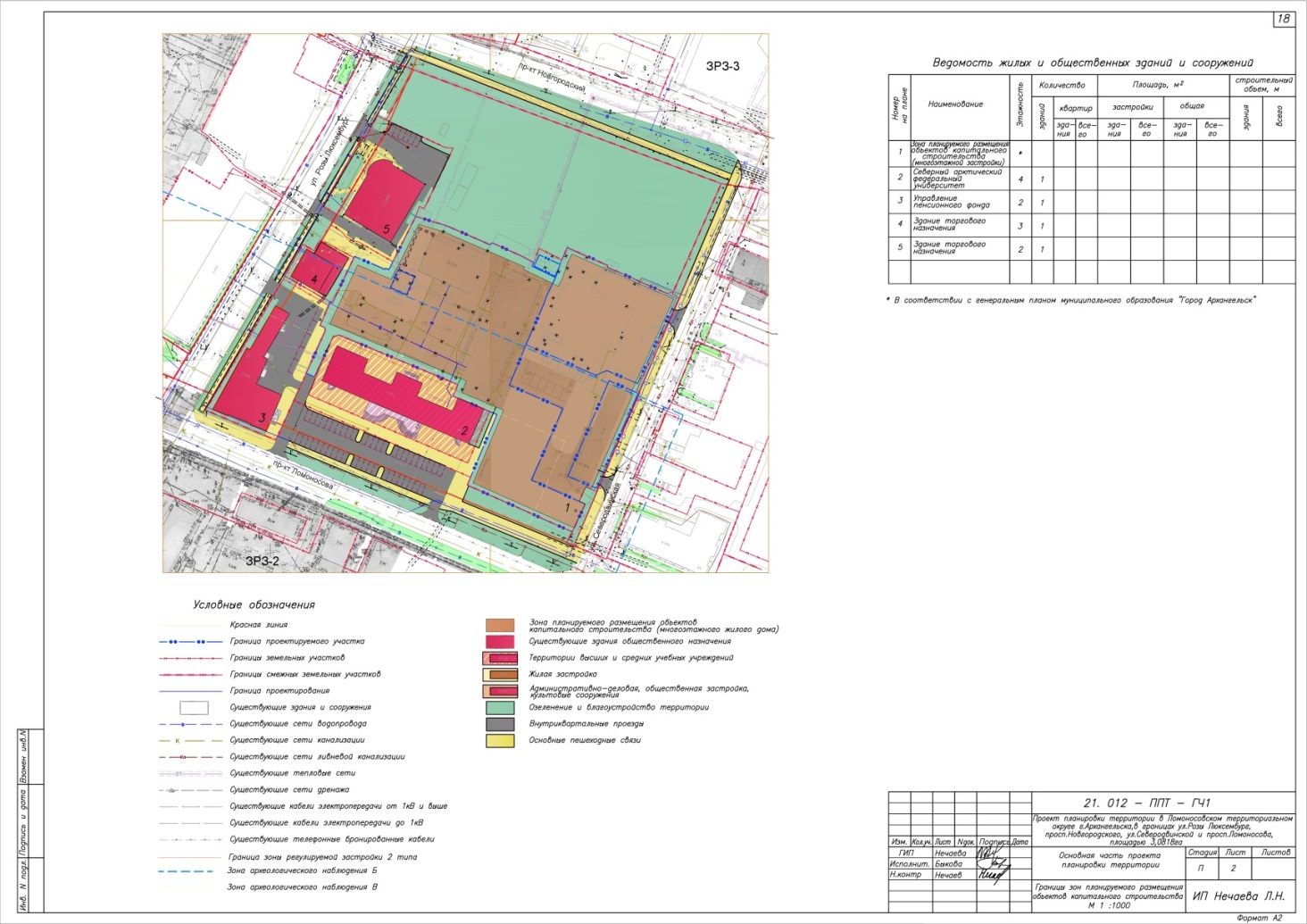 ___________УТВЕРЖДЕНраспоряжением Главыгородского округа"Город Архангельск"от 23 марта 2022 г. № 1543рНаименованиеНорма 
на расчетную единицуРасчетнаяединицаКоличествоКоличествоПримеча-ниеНаименованиеНорма 
на расчетную единицуРасчетнаяединицаПо расчетуПо фактуПримеча-ниеПлощадка для парковки машин жилого дома1 машино-место/ 240 м²28 650м2120151(из них 16 - для людей 
с ограни-ченными возможностями)Здание Северного Арктического федерального университета
им. М.В. Ломоносова (высшая школа экономики, управления 
и права)  1 машино-место/2 - 4 преподавателя1 машино/ место на 10 студентов41 преподаватель101 студент2121Отделение Пенсионного фонда РФ по Архангельской области и Ненецкому автономному округу (ул. Розы Люксембург, 24)1 машино-место/ 100 - 120 м2 общей площади1200 м21010Здания торгового назначения (специализированные магазины) 1 машино-место/ 60 - 70 м2 общей площади850 м2 + 910 м2 2626Расчетная численность населенияКоличество местКоличество местКоличество местКоличество местКоличество местКоличество местРасчетная численность населенияДетские дошкольные учрежденияОбщеобразовательные школыТорговляТорговляПредприятия общественного питанияСпортзалыРасчетная численность населенияДетские дошкольные учрежденияОбщеобразовательные школыПродовольственные товарыНепродовольственные 
товарыПредприятия общественного питанияСпортзалы100 мест 
на 1 000 жителей *180 мест 
на 1 000 жителей*70 м2 
на 1 000 жителей*30 м2на 1 000 жителей*8 мест 
на 1 000       жителей*350 м² 
на 1 000 жителей**955 человек96 мест172 мест67 м²29 м²8 мест334 м²Номер п/пНаименованиеЕд. изм.КоличествоНомер п/пНаименованиеЕд. изм.В границах квартала1Площадь проектируемой территориига3,08182Площадь застройки проектируемой территориига0,6079 га3Площадь покрытия проездов, тротуаров, площадокга1,2138 га4Площадь озелененияга1,2601 га5Процент застройки%206Процент озеленения%417*Коэффициент плотности застройки1.7№п/пНаименование объекта капитального строительстваЭтап проектированияЭтап строительства1Проектируемый многоэтажный жилой дом4 квартал 2021 г. –2 квартал 2022 г.1 квартал 2022г. –4 квартал 2024 г.2Благоустройство территории(надземные парковки, проезды)4 квартал 2021 г. –2 квартал 2022 г.2 квартал 2024г. –4 квартал 2024 г.3Сети инженерных коммуникаций4 квартал 2021 г. –2 квартал 2022 г.1 квартал 2024г. –3 квартал 2024 г.ПРИЛОЖЕНИЕк проекту планировки территории муниципального образования "Город Архангельск" в границах ул. Розы Люксембург, просп. Новгородского, ул. Северодвинской и просп. Ломоносова площадью 3,0818 га